Конспект занятия по развитию речи в первой младшей группе «Фунтик в гостях у малышей»Тема. Дидактические упражнения на произношение звука ф. Дидактическая игра «Далеко – близко».Образовательные области: речевое развитие.Интеграция видов деятельности: познавательное развитие, социально – коммуникативное развитие, физическое развитие.Методы и приемы: наглядные, практические, словесные.Цель: Укреплять артикуляционный и голосовой аппарат детей, определять расстояние до наблюдаемого объекта (далеко – близко)  Задачи. Совершенствовать полученные ранее знания в области речевого развития. Укреплять артикуляционный и голосовой аппараты детей, предлагая задания на уточнение и закрепление произношения звука ф. Учить произносить звукосочетания с различной громкостью; определять расстояние до наблюдаемого объекта (далеко – близко) и использовать в речи соответствующие слова.Образовательные- понимать простые по форме и содержанию вопросы воспитателя и отвечать на них.Развивающие: - развивать слуховую память, мелкую моторику, внимание.- поддерживать у детей познавательное отношение к окружающей действительности, развивать речьВоспитательные:- воспитывать доброжелательное отношение друг к другу.Планируемый результат: Укрепить артикуляционный и голосовой аппарат детей, закрепить произношение звука ф; научить произносить звукосочетания с различной громкостью; определять расстояние до наблюдаемого объекта (далеко – близко) и использовать в речи соответствующие слова.Подготовительная работа: выучить стихотворение на произношение звука ф по мнемодорожке.Оборудование: музыкальная колонка, игрушка - собака, мнемодорожка для рассказывания стихотворения.Ход занятия- Воспитатель: Здравствуйте, дети! Я очень рада вас видеть. Давайте сядем все красиво.Наши глаза внимательно смотрятНаши уши внимательно слушаютНаши ноги нам не мешаютНаши руки нам помогают.Давайте похлопаем в ладошки, похлопаем немножко,Похлопаем в ладошки. Очень хорошо!Все делают хлопки перед грудью (не раскачивая руками).И пальчики попляшут, и пальчики попляшут,И пальчики попляшут у маленьких ребят.А девочки и мальчики все ровненько сидят.Вращая кистями, медленно поднимают обе руки вверх и постепенно опускают их до уровня груди.Тук – тук молотком, мы построим птичкам домТук – тук молотком, поселяйтесь, птички, в нём!Стучат правым кулачком по левому, высоко поднимая правую руку.Бум – бум барабан, что за шум и тарарам?Бум – бум барабан, просыпайтесь по утрам!Стучат кулачками попеременно по коленям.Ду – ду – ду, ду – ду – ду- вот какая дудка!Ду – ду – ду, ду – ду – ду – вот такая дудка!Имитируют игру на дудке, энергично перебирая пальцами обеих рук.По – е –ха – ли   по – ти – хо – неч – куПо – е –ха – ли  по – ти – хо – неч - куЭти слова произносят медленно, шёпотом; ладонями попеременно слегка касаются колен.	И быстренько, и быстренько…4 разаБыстро, весело хлопают ладошками попеременно по коленям, одновременно притопывая ногами. Все говорят хором: «И приехали!», - слегка наклоняют голову и опускают руки на колени.Воспитатель: Куда же мы с вами приехали?Дети: В детский сад.Воспитатель: Как называется наш детский сад?	Ответ детей.Воспитатель: В детский сад ходят и девочки и мальчики. Посмотрите друг на друга, улыбнитесь друг другу и скажите, сколько вас пришло сегодня в детский сад.Дети: Много.Воспитатель: Ребята, слышите, кто – то скулит у нас за дверью. Давайте посмотрим, кто же к нам пришел. Кто это? (показываю собаку) (дети отвечают хором и индивидуально) Воспитатель: Правильно собака.«Песик Фунтик нас встречает,Хвостиком виляет,Громко, громко лает.»Аф – аф – афПослушайте, как лает Фунтик. Чтобы получилось красивое аф, надо широко открывать рот. (повторно воспроизводит звукоподражание).Как он громко лает?Как он тихо лает?Дети сначала все вместе, а затем по очереди произносят звукоподражание Воспитатель: - Молодцы, у вас очень хорошо, получается, лаять как собака.Воспитатель: Ребята, кто помнит, как зовут эту собаку?Ответы 3-4 детей.Воспитатель: Верно, нашу собаку зовут Фунтик.Ребята, давайте покажем Фунтику, как мы можем прыгать и бегать. Зашагали ножки: топ-топ-топ,---------------- шагают друг за другом
Прямо по дорожке: топ-топ-топ,
Ну-ка, веселее: топ-топ-топ,
Вот как мы умеем: топ-топ-топ,
Побежали ножки по ровненькой дорожке, ----------------- побежали друг за другом.
Убегают, убегают, --------------- направляются к своим стульчикам.Только пяточки сверкают! --------------- присаживаются на свои места.
Воспитатель: Ребята, давайте расскажем стих Фунтику. А, чтобы его легче было рассказывать мы будем смотреть на картинки.Дети рассказывают стих по мнемодорожке.Фиолетовый флажокКонфету и фонарикФедя разыскать помогФокуснику ВанеВоспитатель: Фунтику очень нравится слушать стихи, а еще он любит играть в игры и просит вас с ним поиграть.Игра с собакой «Далеко - близко»(Дети встают в круг, в середине круга собака. Дети ходят по кругу, воспитатель читает стихотворение,)-Аф, аф!-Кто там?Это песик в гости к нам.Я собаку ставлю на пол.Погладь (Артем, Илья, Маша) собаку.Ты к нему не подходи, а только руку протяни. Можно его так погладить? Ответ ребенка: «Нет»Воспитатель: Почему?Ответ ребенка: Он далеко стоит.Воспитатель: Да он далеко стоит. Скажи: «Далеко стоишь Фунтик»-Аф, аф!-Кто там?Это песик в гости к нам.Я собаку ставлю на пол.Погладьте дети собаку.Вы к нему не подходите, а только руку протяните. Можно его так погладить? Ответ детей: Нет.Воспитатель: Почему?Ответ детей: Он далеко стоит.Воспитатель: «Да он далеко стоит. Скажите: «Далеко стоишь Фунтик»Затем несколько детей (3–4) поочередно просят собаку подойти ближе. Фунтик охотно откликается на каждую просьбу. Он подходит к детям. Воспитатель: "Видите, как близко подошел Фунтик к Артему. Теперь он может его погладить. Не спеши, Алена. Фунтик и к тебе подойдет. Дима, ты теперь смог дотянуться до Фунтика? А почему? (Он близко стоит, рядом.) Теперь Фунтик подойдет к другим детям, чтобы все смогли его погладить".Воспитатель: Ребята, Фунтику очень понравилось с вами играть. А сейчас сядьте на стульчики.  Скажите, кто пришел к нам сегодня в гости? Ответ детей: Собака.Воспитатель: Как зовут собаку? Ответ детей: Фунтик.Воспитатель: Покажите, как лает Фунтик. Звукоподражание детей: Аф – аф - афВоспитатель: Можно ли погладить собаку, если она будет далеко от нас сидеть? Ответ детей: НетВоспитатель: Что нужно сделать, чтобы погладить собаку?Ответ детей: Подойти к собаке близко.Воспитатель: Фунтику очень понравилось с вами играть, он приготовил для вас угощение - конфеты.Фунтик раздает конфеты и прощается с ребятами.Мнемодорожка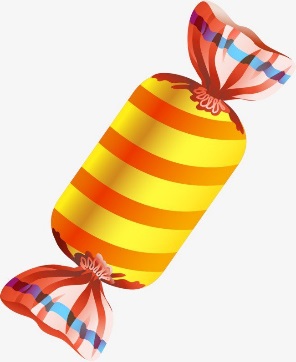 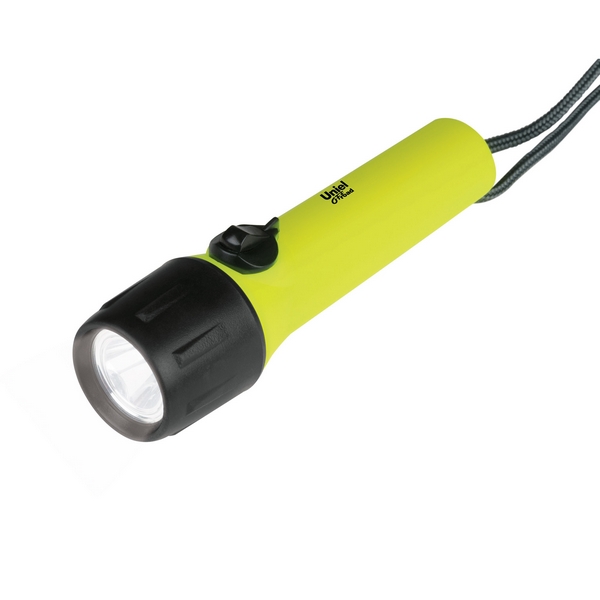 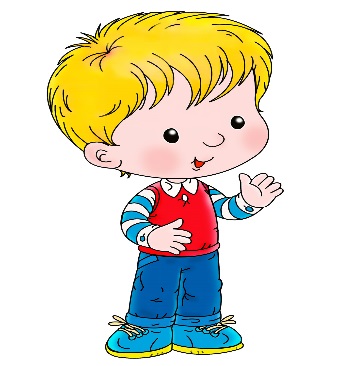 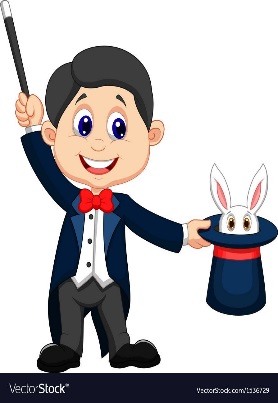 